Parallel lines –PARALLEL LINES HAVE THE _______________________________________.Perpendicular lines –PERPENDICULAR LINES HAVE SLOPES THAT ARE __________________________________.*Learning Target:*Critical Content:Examples1) Write an equation in slope-intercept form for the line that passes through (-3, 5) and is parallel to the graph of .1) Through (4, -1) and parallel to 
Step 1: Find mStep 2: Write in point-slope formStep 3: Convert to slope-intercept formExamples2) Is angle DFE a right angle in the logo?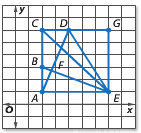 
Slope of  =

Slope of  =Right angle? Explain. _________________________________________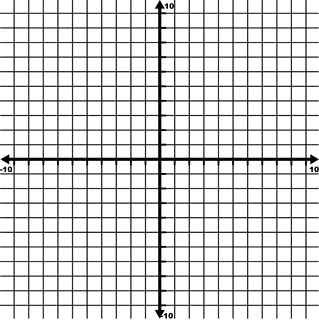 3) Determine whether the graphs of  are parallel or perpendicular.  Explain.Slope of : ________Slope of : ________Slope of : ________Which lines are perpendicular? ________________Which lines are parallel? ______________________Examples4) Ex4: Write an equation in slope-intercept form for the line that passes through (-4, 6) and is perpendicular to the graph of 
.Ex4: Write an equation in slope-intercept form for the line that passes through (4, 7) and is perpendicular to the graph of Step 1: Find m*Make sure it is in slope-intercept form first!Write  in slope-intercept form:Slope of  is __________Step 2: Find m of a perpendicular line.Slope perpendicular to  is _________Step 3: Put it in point-slope form.Step 4: Convert to slope-intercept form.